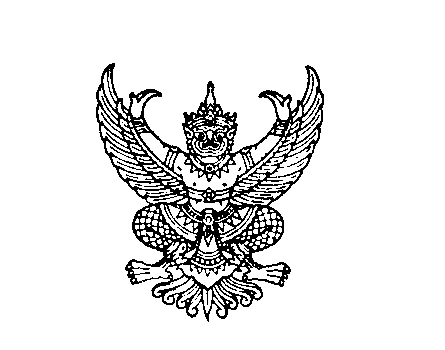 ที่ มท ๐8๐8.2/                                    ถึง  กรมบัญชีกลาง		ด้วยองค์การบริหารส่วนตำบลบ้านชุ้ง ได้มีหนังสือ ที่ อย 78502/149 ลงวันที่ 17 มีนาคม 2563เรื่อง รายงานข้อเท็จจริงกรณีผู้รับจ้างทิ้งงาน แจ้งว่า ได้ส่งแบบแจ้งผู้ทิ้งงาน (แบบ ทง.) รายงานข้อเท็จจริง
กรณี นายมงคล เดชเกศรินทร์ ได้เป็นคู่สัญญากับองค์การบริหารส่วนตำบลบ้านชุ้งในการดำเนินการโครงการเสริมคันดินคลองส่งน้ำเพื่อการเกษตรสายทาง (บริเวณหลังหลวงพ่อปลอด) หมู่ที่ 6 แต่ผู้รับจ้างไม่ได้
เข้าดำเนินการตามสัญญาดังกล่าว รายละเอียดปรากฏตามหนังสือที่ส่งมาพร้อมนี้ 		กรมส่งเสริมการปกครองท้องถิ่นพิจารณาแล้วเห็นว่า ตามพระราชบัญญัติการจัดซื้อจัดจ้าง
และการบริหารพัสดุภาครัฐ พ.ศ. 2560 มาตรา 29 (5) บัญญัติให้คณะกรรมการวินิจฉัยมีอำนาจหน้าที่
ในการเสนอความเห็นต่อปลัดกระทรวงการคลังในการพิจารณาสั่งให้ผู้ยื่นข้อเสนอหรือคู่สัญญาเป็นผู้ทิ้งงาน
และการเพิกถอนรายชื่อผู้ทิ้งงาน รวมทั้งเสนอความเห็นต่อปลัดกระทรวงการคลังและรัฐมนตรีในการพิจารณาอุทธรณ์
คำสั่งลงโทษให้เป็นผู้ทิ้งงาน และระเบียบกระทรวงการคลังว่าด้วยการจัดซื้อจัดจ้างและการบริหารพัสดุภาครัฐพ.ศ. 2560 ข้อ 193 วรรคสอง กำหนดว่า เมื่อปลัดกระทรวงการคลังได้พิจารณาหลังจากที่ได้ฟังความเห็นของคณะกรรมการวินิจฉัย ตามมาตรา 29 (5) แล้ว และเห็นว่าบุคคลดังกล่าวสมควรเป็นผู้ทิ้งงาน
ก็ให้ปลัดกระทรวงการคลังสั่งให้บุคคลดังกล่าวเป็นผู้ทิ้งงาน โดยระบุชื่อผู้ทิ้งงานไว้ในบัญชีรายชื่อผู้ทิ้งงาน
พร้อมทั้งแจ้งเวียนชื่อผู้ทิ้งงานให้หน่วยงานของรัฐต่าง ๆ ทราบ รวมทั้งแจ้งให้ผู้ทิ้งงานรายนั้นทราบ
ทางไปรษณีย์ลงทะเบียนด้วย จึงขอส่งแบบแจ้งผู้ทิ้งงาน (แบบ ทง.) พร้อมทั้งเอกสารหลักฐานที่เกี่ยวข้อง
มาเพื่อโปรดพิจารณาดำเนินการต่อไป 	กรมส่งเสริมการปกครองท้องถิ่น  เมษายน  2563สำนักบริหารการคลังถิ่น